PREDSEDA NÁRODNEJ RADY SLOVENSKEJ REPUBLIKYČíslo: CRD-949/2022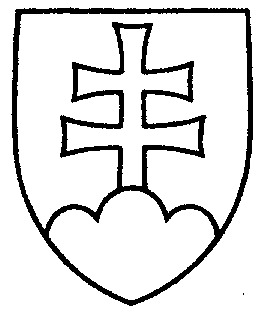 1021ROZHODNUTIEPREDSEDU NÁRODNEJ RADY SLOVENSKEJ REPUBLIKYz 11. apríla 2022o pridelení návrhu zákona, podaného poslancami Národnej rady Slovenskej republiky na prerokovanie výborom Národnej rady Slovenskej republiky	N a v r h u j e m	Národnej rade Slovenskej republiky	A.  p r i d e l i ť	návrh poslancov Národnej rady Slovenskej republiky Rastislava SCHLOSÁRA a Magdalény SULANOVEJ na vydanie  zákona, ktorým sa mení a dopĺňa  zákon Slovenskej národnej rady č. 73/1986 Zb. o umelom prerušení tehotenstva v znení neskorších predpisov (tlač 982), doručený 8. apríla 2022	na prerokovanie	Ústavnoprávnemu výboru Národnej rady Slovenskej republiky  	Výboru Národnej rady Slovenskej republiky pre zdravotníctvo a	Výboru Národnej rady Slovenskej republiky pre ľudské práva a národnostné	menšiny;	B.  u r č i ť	a) k návrhu zákona ako gestorský Výbor Národnej rady Slovenskej republiky 
pre zdravotníctvo,	 b) lehotu na prerokovanie návrhu zákona v druhom čítaní vo výboroch 
do 10. júna 2022 a v gestorskom výbore do 13. júna 2022.Boris   K o l l á r   v. r.